宇城市スポーツ指導者バンクとは、スポーツ指導者の方にご登録いただくことによって、指導を受けたい団体に指導者を派遣させていただく制度です。【登録方法】　①登録申請書に必要事項を記入いただき、宇城市教育委員会へ提出してください。　②登録の手続き・審査終了後にスポーツ指導者バンクに登録します。　　＊登録の内容変更及び取消しをされる場合は、速やかに宇城市教育委員会へご連絡ください。【登録についての注意】　①営利・宗教・政治活動を目的とした登録はできません。　②当バンクの指導者派遣は、依頼者の有無によります。そのため、派遣や活動の提供を保証するものではありません。【スポーツ指導者バンク　利用の流れ】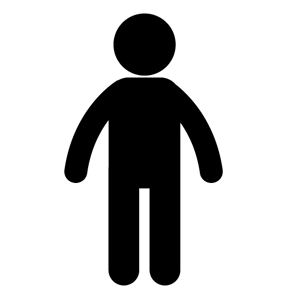 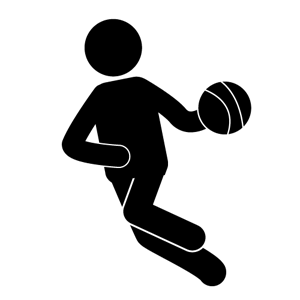 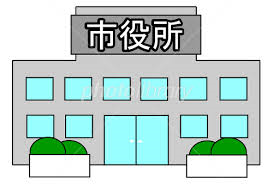 問合せ先　宇城市教育委員会　スポーツ振興課スポーツ振興係　　電話番号：０９６４－３２－１９４５　　ＦＡＸ：０９６４－３２－１１３７